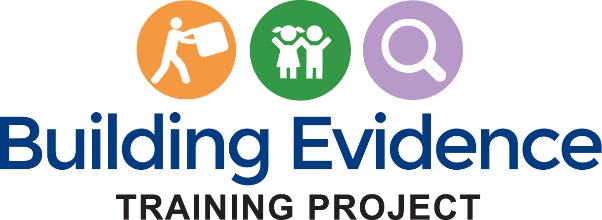 participant experience survey Thank you for completing this course evaluation. The information you provide will be used to help us improve the course.__________________________________________________________________________________THE PAPERWORK REDUCTION ACT OF 1995 (Pub. L. 104-13)Public reporting burden for this collection of information is estimated to average .17 hours per response, including the time for reviewing instructions, gathering and maintaining the data needed, and reviewing the collection of information.An agency may not conduct or sponsor, and a person is not required to respond to, a collection of information unless it displays a currently valid OMB control number.__________________________________________________________________________________Instructions:Please respond to each question.  For those questions which do not apply, please select “Not Applicable.”Prior to this course, had you participated in a course that used an online learning management system (LMS), such as Blackboard, Moodle, Desire2Learn, or Sakai? Yes NoIf yes, please select the course formats with which you have had experience. (Choose all that apply): Primarily in-person with at least the syllabus or some work online  Primarily in-person with significant work online, e.g., discussion forums and quizzes Balanced between in-person and online Primarily or fully online (This includes courses that may meet only once or twice in-person for introductions or tests.) Please indicate your level of agreement with the following statements: Please identify what you consider to be the strengths of the course. Please provide as much detail as possible. Please identify area(s) where you think the course could be improved. Please provide as much detail as possible and include suggestions for improvement. On average, how long did it take to complete a unit’s transfer-of-learning activities? Please provide any additional comments about the transfer-of-learning activities.Overall, how satisfied were you with this course? Very Satisfied		 Satisfied		 Dissatisfied		 Very DissatisfiedWould you recommend this course to other students?  Yes		 NoPlease share any other feedback you’d like to provide about the course.DifficultyDifficultyDifficultyDifficultyDifficultyDifficultyStrongly AgreeAgreeDisagreeStrongly DisagreeNot ApplicableI possessed the prerequisite knowledge and skills for effective engagement with the course material.The overall difficulty of the course material was appropriate for me and consistent with my expectations.Learning PlatformLearning PlatformLearning PlatformLearning PlatformLearning PlatformLearning PlatformStrongly AgreeAgreeDisagreeStrongly DisagreeNot ApplicableThe course’s learning management system/website was easy to understand and navigate.The course’s learning management system/website functioned properly.I had difficulty logging into or using the course’s learning management system/website.The course’s learning management system/website allowed me to interact with the instructor.The course’s learning management system/website helped me keep track of my progress.The hybrid setup of this course (blending online and in-person instruction) helped me to learn the material.The media and other components of the course are accessible (i.e., can be used by learners with diverse needs). For example, captions are available for videos and transcripts are available to audio clips.E-Learning ModulesE-Learning ModulesE-Learning ModulesE-Learning ModulesE-Learning ModulesE-Learning ModulesStrongly AgreeAgreeDisagreeStrongly DisagreeNot ApplicableThe content of the e-learning modules was well organized.The length of the e-learning modules was appropriate for the amount of material presented.The content of the e-learning modules was engaging.The format (including graphics, photos, and other visuals aids) of the modules was engaging.The content of the e-learning modules was appropriate for my knowledge and skill level.The e-learning modules were easy to navigate and functioned properly.Components(If you did not complete the activity referenced in the question, please select ‘Not Applicable.’)Components(If you did not complete the activity referenced in the question, please select ‘Not Applicable.’)Components(If you did not complete the activity referenced in the question, please select ‘Not Applicable.’)Components(If you did not complete the activity referenced in the question, please select ‘Not Applicable.’)Components(If you did not complete the activity referenced in the question, please select ‘Not Applicable.’)Components(If you did not complete the activity referenced in the question, please select ‘Not Applicable.’)Strongly AgreeAgreeDisagreeStrongly DisagreeNot ApplicableThe transfer-of-learning activities helped me better understand the course material.The additional readings and learning resources were useful. The pre- and post-test questions were understandable, fair, and at an appropriate level of difficulty. Learning/ImpactLearning/ImpactLearning/ImpactLearning/ImpactLearning/ImpactLearning/ImpactStrongly AgreeAgreeDisagreeStrongly DisagreeNot ApplicableThe content of the units represented a logical progression.The course’s subject matter is important to me.I feel that I’ve learned new knowledge and skills through this experience.I feel I could apply what I’ve learned through the course in my current or future work.This course’s subject matter relates to my current or planned career pathway.I was able to complete activities within the timeframes required.